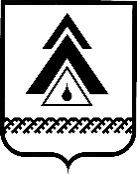 администрация Нижневартовского районаХанты-Мансийского автономного округа – ЮгрыПОСТАНОВЛЕНИЕОб утверждении плана мероприятий  по реализации Всероссийского физкультурно-спортивного комплекса «Готов к труду и обороне» (ГТО)                   в Нижневартовском районе на 2022–2023 годы, плана мероприятий                        по реализации массовых пропагандистских акций по продвижению комплекса ВФСК ГТО на территории Нижневартовского района в 2022–2023 годахВ соответствии с Указом Президента Российской Федерации от 24 марта 2014 года № 172 «О всероссийском физкультурно-спортивном комплексе «Готов к труду и обороне» (ГТО)», в целях реализации мероприятий Всероссийского физкультурно-спортивного комплекса «Готов к труду и обороне» (ГТО)                                   на территории Нижневартовского района:1. Утвердить:план мероприятий по реализации Всероссийского физкультурно-спортивного комплекса «Готов к труду и обороне» (ГТО) в Нижневартовском районе на 2022–2023 годы согласно приложению 1; план мероприятий по реализации массовых пропагандистских акций                            по продвижению комплекса Всероссийского физкультурно-спортивного комплекса «Готов к труду и обороне» на территории Нижневартовского района в 2022–2023 годах согласно приложению 2.2. Главе администрации городского поселения Излучинск, главам городского поселения Новоаганск и сельских поселений района оказать содействие в реализации мероприятий, направленных на продвижение Всероссийского физкультурно-спортивного комплекса «Готов к труду                            и обороне» (ГТО) в Нижневартовском районе в 2022–2023 годах. 3. Управлению общественных связей и информационной политики администрации района (Л.Д. Михеева) обеспечить освещение мероприятий, направленных на продвижение Всероссийского физкультурно-спортивного комплекса «Готов к труду и обороне» (ГТО) в Нижневартовском районе,                          в средствах массовой информации.4. Контроль за выполнением постановления возложить на исполняющего обязанности заместителя главы района по социальным вопросам                               М.В. Любомирскую.Глава района                                                                                        Б.А. СаломатинПриложение 1 к постановлению администрации района от 18.01.2022 № 41Планмероприятий по реализации Всероссийского физкультурно-спортивного комплекса «Готов к труду и обороне» (ГТО) на 2022–2023 годыПриложение 2 к постановлению администрации района от 18.01.2022 № 41Планмероприятий реализации массовых пропагандистских акций по продвижению комплекса ВФСК ГТОна территории Нижневартовского района в 2022–2023 годахАдминистрация районаКОНТРОЛЬ1 раз в полугодие до 2023 года включительноот 18.01.2022г. Нижневартовск№ 41          № п/пМероприятияСрок выполненияОтветственные исполнителиОжидаемый результат1.Обеспечение деятельности муниципального центра тестирования Всероссийского физкультурно-спортивного комплекса «Готов к труду и обороне» (далее – ВФСК «ГТО»), созданного на базе муниципального автономного учреждения «Спортивная школа Нижневартовского района»в течение всего периодамуниципальное автономное учреждение «Спортивная школа Нижневартовского района» (далее – МАУ «СШ НВР»)создание условий, обеспечивающих информационно методическую помощь учителям физической культуры, инструкторам по спорту в городских и сельских поселениях Нижневартовского района, по реализации ВФСК «ГТО», организация и проведение муниципальных этапов, связанных с ВФСК ГТО, а также информационно-пропагандистская деятельность2.Согласование и утверждение планов мероприятий по реализации ВФСК ГТО на территории района до 31 марта 2022 года, далее ежегодноцентр тестирования ВФСК ГТО района, МАУ «СШ НВР», городские и сельские поселения районасистематизация и организация работы по проведению мероприятий комплекса ГТО3.Организация и проведение тестирования отдельных категорий граждан, в том числе:обучающихся в образовательных организациях;допризывной молодежи;граждан, подлежащих призыву в ВС РФ;лиц, занятых трудовой деятельностью;неработающего населения, пенсионеров;муниципальных служащих;лиц с ограниченными возможностями здоровьядо 28 декабря 2022 годадалее ежегодноцентр тестирования ВФСК ГТО района, МАУ «СШ НВР»привлечение населения к систематическим занятиям физической культурой и массовым спортом, пропаганда здорового образа жизни среди жителей Нижневартовского района, пропаганда ВФСК ГТО на территории района4.Включение в единый календарный план муниципальных физкультурных и спортивных мероприятий района, в том числе комплексных мероприятий по оценке выполнения нормативов ВФСК ГТОдо 31 января, далее ежегодноуправление культуры и спорта администрации района, центр тестирования ВФСК ГТО района,МАУ «СШ НВР», городские и сельские поселения районасистематизация и организация работы по проведению мероприятий комплекса ГТО5.Разработка и утверждение плана мероприятий, направленных на организацию массовых пропагандистских акций ВФСК ГТО на территории районадо 31 января, далее ежегодноуправление культуры и спорта администрации района, центр тестирования ВФСК ГТО района систематизация и организация работы по проведению мероприятий ГТО6.Проведение конференций по обобщению и распространению опыта реализации ВФСК ГТО в городских и сельских поселениях районаежегодно в течение всего периодауправление культуры и спорта администрации района, центр тестирования ВФСК ГТО района, МАУ «СШ НВР», городские и сельские поселения районаинформирование спортивной общественности о лучших практиках ВФСК ГТО7.Проведение спартакиад, фестивалей ВФСК ГТО среди всех категорий граждан населения, в том числе обучающихся в образовательных организациях и лиц с ограниченными возможностями здоровьяежегодноуправление культуры и спорта администрации района, МАУ «СШ НВР», городские и сельские поселения районапропаганда здорового образа жизни и формирование спортивного интереса к соревновательной деятельности, пропаганда ВФСК ГТО8.Обеспечение городских и сельских поселений администрации района знаками отличия ВФСК ГТО и удостоверениями к нимежеквартально, далее ежегодноуправление культуры и спорта администрации района, центр тестирования ВФСК ГТО района, МАУ «СШ НВР», городские и сельские поселения районапоощрение жителей, принявших участие в сдаче нормативов ВФСК ГТО9.Разработка мер поощрений организаций и учреждений за успехи по введению ВФСК ГТОежегодноуправление культуры и спорта администрации района, МАУ «СШ НВР», городские и сельские поселения районастимулирование различных возрастных групп к выполнению испытаний (тестов) ВФСК ГТО№п/пМероприятияСроки проведенияОтветственныеисполнителиОрганизационно-методические мероприятияОрганизационно-методические мероприятияОрганизационно-методические мероприятияОрганизационно-методические мероприятияОрганизация подготовки мест тестированияв течение годацентр тестирования ВФСК ГТО Нижневартовского района Изготовление агитационно-пропагандистских материалов, направленных на привлечение граждан к выполнению нормативов ВФСК ГТОв течение годацентр тестирования ВФСК ГТО Нижневартовского района, муниципальное автономное учреждение «Спортивная школа Нижневартовского района» (далее – МАУ «СШ НВР»)Мероприятия по выполнению испытаний комплекса ГТОМероприятия по выполнению испытаний комплекса ГТОМероприятия по выполнению испытаний комплекса ГТОМероприятия по выполнению испытаний комплекса ГТОАвтопробег ГТО «Готовься к Труду и Обороне, Мы едем к ВАМ!!!», посвященный годовщине Победы в Великой Отечественной войне 1941−1945 годовмарт – июньцентр тестирования ВФСК ГТО Нижневартовского района, МАУ «СШ НВР», управление культуры и спорта администрации районаПринятие норм ВФСК ГТО среди групп дошкольного и младшего школьного возраста (I−II ступень 6−10 лет)январь – мартцентр тестирования, общеобразовательные учреждения районаМуниципальный этап зимнего Фестиваля Всероссийского физкультурно-спортивного комплекса ВФСК «Готов к труду и обороне» (ГТО) среди семейных команд Нижневартовского районафевраль – мартцентр тестирования ВФСК ГТО Нижневартовского района, центр семейной культуры (по согласованию), управление культуры и спорта администрации районаРегиональный этап зимнего Фестиваля Всероссийского физкультурно-спортивного комплекса ВФСК «Готов к труду и обороне» (ГТО) среди семейных командмартцентр тестирования ВФСК ГТО Нижневартовского района, центр семейной культуры (по согласованию), управление культуры и спорта администрации районаПринятие норм ВФСК ГТО среди лиц среднего школьного возраста (III–IV ступень 11–15 лет)апрель – июньцентр тестирования, общеобразовательные учреждения районаМуниципальный этап летнего Фестиваля Всероссийского физкультурно-спортивного комплекса «Готов к труду и обороне» (ГТО) среди обучающихся образовательных организаций районаапрель – майцентр тестирования ВФСК ГТО Нижневартовского района, общеобразовательные учреждения района, управление культуры и спорта администрации района Участие в региональном этапе летнего Фестиваля Всероссийского физкультурно-спортивного комплекса «Готов к труду и обороне» (ГТО) среди обучающихся образовательных организациймай – июньцентр тестирования ВФСК ГТО Нижневартовского района, общеобразовательные учреждения района, управление культуры и спорта администрации районаПринятие норм ВФСК ГТО среди всех категорий граждан, приуроченного к Дню физкультурникаавгустцентр тестирования ВФСК ГТО Нижневартовского района, общеобразовательные учреждения района, управление культуры и спорта администрации районаМуниципальный этап летнего Фестиваля Всероссийского физкультурно-спортивного комплекса «Готов к труду и обороне» (ГТО) среди всех категорий граждан в рамках Спартакиады районасентябрьцентр тестирования ВФСК ГТО Нижневартовского района, управление культуры и спорта администрации районаУчастие в региональном летнем Фестивале Всероссийского физкультурно-спортивного комплекса «Готов к труду и обороне» (ГТО) среди всех категорий гражданоктябрь – ноябрьцентр тестирования ВФСК ГТО Нижневартовского района, управление культуры и спорта администрации районаПринятие норм ВФСК ГТО среди трудовых коллективов городских поселенийоктябрь – декабрьцентр тестирования ВФСК ГТО Нижневартовского района, главы городских и сельских поселений района (по согласованию)Прием нормативов комплекса ГТО среди всех категорий граждан (VI−XI ступень 19−70+ лет)август – декабрьцентр тестирования ВФСК ГТО Нижневартовского районаПрием норм ВФСК ГТО среди выпускников (V ступень 16–17 лет)октябрь – декабрьцентр тестирования ВФСК ГТО Нижневартовского района, общеобразовательные учреждения районаПрием нормативов комплекса ГТО среди лиц с ограниченными возможностями здоровьядекабрьцентр тестирования ВФСК ГТО Нижневартовского района, МАУ «СШ НВР» (отделение АФК)Торжественные приемыТоржественные приемыТоржественные приемыОрганизация награждения знаками отличия ВФСК ГТО обучающихся общеобразовательных организаций районав течение года (ежеквартально)центр тестирования ВФСК ГТО Нижневартовского района,  общеобразовательные учреждения районаОрганизация награждения знаками отличия ВФСК ГТО в поселениях районав течение года (ежеквартально)центр тестирования ВФСК ГТО Нижневартовского района, управление культуры и спорта администрации районаСеминары, совещания конференции, встречиСеминары, совещания конференции, встречиСеминары, совещания конференции, встречиСеминар-совещание по вопросам внедрения ВФСК ГТО в населенных пунктах Нижневартовского района (онлайн)в течение годацентр тестирования ВФСК ГТО Нижневартовского района, управление культуры и спорта администрации районаСеминар-совещание по вопросам заполнения протоколов (онлайн)в течение годацентр тестирования ВФСК ГТО Нижневартовского района, отдел спорта управления культуры и спорта администрации районаОбучающий семинар «Подготовка спортивных судей главной судейской коллегии и судейских бригад ВФСК ГТО» для учителей физической культуры населенных пунктов Нижневартовского района (онлайн)в течение годацентр тестирования ВФСК ГТО Нижневартовского района, управление культуры и спорта администрации района, Региональный центр тестирования ГТО ХМАО – ЮгрыКонкурсы, АкцииКонкурсы, АкцииКонкурсы, АкцииКонкурс на лучшую организационную работу по внедрению ВФСК «ГТО» в образовательных организациях Нижневартовского районав течение годацентр тестирования ВФСК ГТО Нижневартовского района, управление образования и молодежной политики Нижневартовского районаАкция по продвижению ВФСК «ГТО» среди образовательных организаций Нижневартовского районав течение годацентр тестирования ВФСК ГТО Нижневартовского района, управление образования и молодежной политики администрации районаСоветы, комиссииСоветы, комиссииСоветы, комиссииЗаседание координационной комиссии (рабочей группы) по вопросу улучшения работы центра тестирования на территории Нижневартовского районав течение годацентр тестирования ВФСК ГТО Нижневартовского района, управление культуры и спорта администрации районаРеализация полномочий в продвижении комплекса ГТОРеализация полномочий в продвижении комплекса ГТОРеализация полномочий в продвижении комплекса ГТОМониторинг количественного показателя граждан, принявших участие в выполнении нормативов ВФСК «ГТО»ежеквартальноцентр тестирования ВФСК ГТО Нижневартовского  районаЕжеквартальный отчет по реализации мероприятий ВФСК «ГТО» на территории Нижневартовского районаежеквартальноцентр тестирования ВФСК ГТО Нижневартовского  районаСдача статистической отчетности 2-ГТОдекабрьцентр тестирования ВФСК ГТО Нижневартовского района, управление культуры и спорта администрации района Описательный отчет о проделанной работе в соответствии с планом мероприятий по поэтапному внедрению ВФСК «ГТО» на территории Нижневартовского районадекабрьцентр тестирования ВФСК ГТО Нижневартовского района, управление культуры и спорта администрации районаОрганизация размещения нормативных правовых актов на официальном веб-сайте администрации района, спортивных школ Нижневартовского районав течение годацентр тестирования ВФСК ГТО Нижневартовского района, управление культуры и спорта администрации районаОрганизационное и межведомственное взаимодействиеОрганизационное и межведомственное взаимодействиеОрганизационное и межведомственное взаимодействиеПодготовка предложений в окружной план мероприятий по проекту «Посол ГТО»в течение годацентр тестирования ВФСК ГТО Нижневартовского района, управление культуры и спорта администрации районаПодготовка предложений по улучшению работы центра тестирования ГТО Нижневартовского районав течение годацентр тестирования ВФСК ГТО Нижневартовского района, управление культуры и спорта администрации района